Традиционные промыслы Нижегородского краяХОХЛОМСКАЯ РОСПИСЬСамый знаменитый промысел области - хохломская роспись. Он давно имеет всемирную известность, недаром еще в 1920-х гг. одна из первых артелей народных мастеров этой росписи получила название "Экспорт". Зародилась хохломская роспись в деревнях нынешнего Ковернинского района - края, куда в ХVII в. бежали из подмосковных земель не принявшие церковную реформу Никона старообрядцы. С течением времени искусство хохломской росписи распространяется по всему Заволжью. А само село Хохлома в Ковернинском районе становится местом базаров, где оптом продаются готовые расписанные изделия, а мастера приобретают заготовки. В начале ХХ в. кустари г.Семенова объединяются в артели, под руководством художника Г. Матвеева создается школа росписи и токарного искусства. Так Семенов превратился в столицу золотой хохломы. Растительный орнамент, исполненный в насыщенных красках осеннего русского леса, становятся главной темой творчества художников хохломы, хотя в первые десятилетия советской власти шли напряженные поиски, попытки сочетать традиционный узор с портретом, сюжетным рисунком или даже с геометрическим орнаментом. Появились новые технологии и новые составы красок, которые позволили надолго сохранять блеск изделий и позволяет ими пользоваться в быту. Хохлому называют золотой, но характерный ее цвет и блеск достигается использованием алюминиевой краски и льняного масла, которые сплавляются при обжиге в печи при температуре около 300 °С.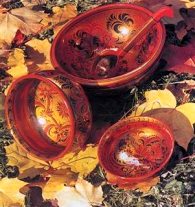 Различают разные стили росписи: кудрина с использованием "кудрявого" орнамента золотого и черного цветов; травка, в которой появляется зеленый цвет листьев, изображение ягод; под-фон - растительный орнамент на черном фоне; а также редкие - древко и пряник. Сейчас традиции хохломской росписи продолжают Фабрика Ордена «Знак почета» ЗАО «Хохломская роспись» в Семенове,  ОАО «Хохломской художник» и ООО «Промысел» в д. Семино Ковернинского р-на.ГОРОДЕЦКАЯ РОСПИСЬГородецкая роспись развивается в Городце и его окрестностях. Любимые мотивы художников - изображаемые "дамы" и "кавалеры" во время свиданий, чаепитий, застолий, прогулок в саду или по улице, поездки на лошадях, городецкий конь, птицы, стилизованные цветочные орнаменты с "розанами" и "купавками". Ярко, любовно, но вместе с тем условно и весело написан быт, окружение - кони с пышными гривами и хвостами, довольные коты, столы с яствами, домашние цветы, ходики с гирями. Свое начало роспись берет с резьбы и инкрустации по дереву: ею украшались донца городецких прялок, которые делались из мореного дуба, имевшего разные оттенки древесины. Однако запасы этого сырья подошли к концу, и в конце ХIХ в. донца стали расписывать. Сейчас в Городце расписывают - мебель и кухонную утварь  - отличают яркие краски с преобладанием красного, желтого, зеленого, и черного. В Городце работает специализированная фабрика ЗАО "Городецкая роспись".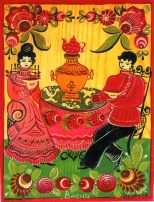 ПОЛХОВСКО-МАЙДАНСКАЯ РОСПИСЬТретий центр росписи расположен на юге области в крупном селе Полховский Майдан Вознесенского района. Полховско-майданская роспись сложилась относительно недавно на рубеже ХIХ-ХХ вв. Выполняется она анилиновыми красками с преобладанием ярко-розовой, желтой, зеленой, фиолетовой на предметах кухонной утвари, игрушках-тарарушках, небольших сувенирах, матрешках. Любимые темы - орнаменты из цветов, нарочито небрежно нарисованные условные деревенские пейзажи. В 1920-1930 гг. было налажено производство расписных выточенных на токарных станках игрушек - свистулек, матрешек, яиц, балалаек, грибов, самоварчиков, которые были названы "тарарушками". Село Полховский Майдан, ставшее в 1950-х гг. центром нового промысла, получило широкую известность. Сверкая радугой ярких анилиновых красок и лаком, чудесные игрушки отсюда расселились по многим городам России. Они сразу же полюбились детям своей яркостью, наивной простотой и свежим восприятием мира, где бегут по небесам розовые и голубые тучки, крутятся дивные мельницы, поют радостные птицы. Традиции полховско-майданской росписи сегодня продолжает ИП В.В. Юртов. 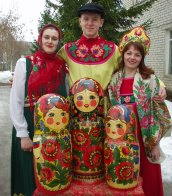 СЕМЕНОВСКАЯ РОСПИСЬШирокую известность имеет семеновская роспись, которой украшают традиционных местных матрешек (в представлении русского человека - матрешек "настоящих", классических) в ярких платках с цветами. Их вытачивают и расписывают художники города Семенова на фабрике «Семеновская роспись».РЕЗЬБА ПО ДЕРЕВУВыразительной рельефной резьбой по дереву занимаются мастера Семенова и Городца: шкатулки, вазы, панно, сундуки и резные доски с фигурами животных, стилизованными лицами людей, традиционные пряничные доски (с их помощью штампуются узоры на пряниках перед выпечкой) во многом следуют образцам, которые оставили мастера прошлого. Традиции резьбы по дереву продолжают фабрика  Городецкой росписи и Семеновской росписи.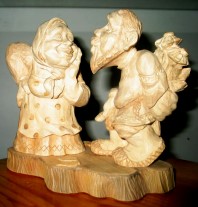 В Семенове вы можете встретиться с мастерами, занимающимися инкрустацией по дереву - они делают мебель и предметы утвари, украшая их узорами из наклеенной и покрытой лаком соломы различных оттенков. Но в то, что это именно солома, невозможно поверить, даже взяв в руки такую шкатулку или подсвечник.Выразительной рельефной резьбой по дереву занимаются мастера Семенова и Городца: шкатулки, вазы, панно, сундуки и резные доски с фигурами животных, стилизованными лицами людей, традиционные пряничные доски (с их помощью штампуются узоры на пряниках перед выпечкой) во многом следуют образцам, которые оставили мастера прошлого. Традиции резьбы по дереву продолжают фабрика  Городецкой росписи и Семеновской росписи.Наиболее колоритным образцом русской избы является дома, украшенные глухой резьбой, а в Нижегородском крае таковых сохранилось не мало. Этот вид декоративного искусства получил название "корабельной рези" (ибо изначально резьбой украшали носовые части кораблей и лодок), а позднее "домовой" или "глухой" резьбы. При всей традиционности образов и технологии изготовления резьба на крестьянских избах Нижегородской области различна в зависимости от времени и места изготовления. Особенно богатая она в Городецком, Чкаловском, Балахнинском районах. Резьба трудоемка и требует большой физической силы, мастерства и фантазии.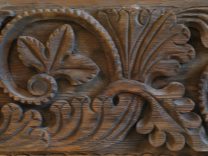 На досках обозначались контуры будущих узоров, затем с помощью долот, топора, стамесок мастер вынимал "землю" или фон. Последняя стадия работы заключалась в проработке деталей. Особенно богато украшались лобовые доски, фронтоны, наличники, где резные образы сплетались в сложные композиции. Тематика такой резьбы унаследовала еще фольклорные языческие мотивы. В четкой последовательности и симметрии располагались богатый растительный орнамент - волнистые ветви с цветами и фантастическими плодами, вазоны с пышными букетами, виноградные лозы, солярные символы, а так же птицы львы и мифологические образы - русалки и берегини, сирины и алконосты. Глухая резьба просуществовала до начала XX в., так как уже в конце XIX в. появляется "пропильная" техника, более легкая в исполнении. Но еще можно встретить в Нижегородской области старые дома с глухой резьбой, а отдельные ее образцы, собраны и хранятся в музеях.РЕЗЬБА ПО КАМНЮ И КОСТИВ долине реки Пьяны, в селе Борнуково Бутурлинского района работает фабрика "Борнуковская пещера", изготавливающая традиционные фигурки животных, вырезанные из декоративного камня ангидрита - белого с розовым, желтоватым или зеленоватым оттенком. Любимые персонажи мастеров - лакомящийся медом медведь, взлетающий орел, лев,  и др.В Варнавино работает косторезная фабрика – ООО «Варко». Ее продукция – шахматы, скульптурные композиции и отдельные фигурки, гребни, заколки, броши, бусы с резьбой и росписью на темы природы Нижегородского края.ЛОЗОПЛЕТЕНИЕЖители Павлова, Арзамаса, Лысково и Городца владеют искусством плетения из лозы - здесь делают не только изящные и легкие корзины, но и мебель. Село Вареж – 16 км от г. Павлова имеется школа лозоплетения, куда приезжают учиться даже англичане и  китайцы.ЮВЕЛИРНЫЕ ПРОМЫСЛЫ. КАЗАКОВСКАЯ ФИЛИГРАНЬ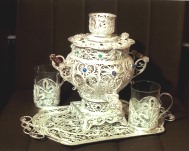 Ювелирная фабрика, которая сложилась на основе местных промыслов, в области одна - в селе Казаково Вачского района. Казаковцы освоили технику зерни - украшения поверхности наплавленными шариками металлов и филиграни - спаивания узоров из тонких проволочек, иногда в сочетании с эмалями, при которой рельефные металлические орнаменты оживляются вкраплениями ярких красок. Изящные вазы, подстаканники, панно, столовые приборы, кубки,  броши, украшения, предметы церковного быта - работы казаковских мастеров ЗАО «Казаковское предприятие художественных изделий» очень популярны.ГОНЧАРНОЕ РЕМЕСЛОВ некоторых районах области – Богородском, Городецком, Больше-Болдинском, ряде других - сохранились традиции гончарных промыслов. В Богородске при Доме  ремесел создан уникальный музей современной керамики, где проводятся мастер-классы на гончарном круге, мастер-классы по обжигу и обварке керамических изделий и увлекательные экскурсии. В Городецком районе село Смиркино знаменито своими гончарным промыслом – здесь старинным способом делают кухонную посуду. В селе Жбанниково с давних времён делают игрушки-свистульки. Особая окраска, символизировавшая кровь, душу, жизненную силу, а также сам процесс игры на этих примитивных музыкальных инструментах тесно связаны с древними магическими ритуалами.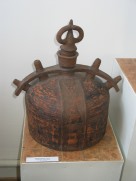 ТЕКСТИЛЬНЫЕ ПРОМЫСЛЫ, КРУЖЕВОПЛЕТЕНИЕ, ВЫШИВКАИздавна славится по всей России городецкое золотное шитье. Мастерицы Городца использовали самую разнообразную технику, работы мастериц отличались богатым орнаментом и бузупречным качеством.  Вышивкой украшали и одежду, особенно платки и душегреи. Традиции золотной вышивки сегодня продолжает ООО «Городецкая золотная вышивка» (правоприемник фабрики «Татьяна»).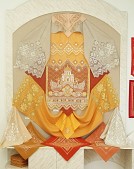 Не менее знаменита и вышивка, исполненная в технике «чкаловский» (горьковский или нижегородский)  гипюр. Традиции этой уникальной по технике исполнения вышивки («по выдергу») продолжает фабрика ОАО «Гипюр». Фабрики ЗАО «Юнона», ЗАО «Борская строчевышивальная фабрика», ЗАО «Лысковские узоры», ОАО «Тканые  узоры» развивают традиции многих строчевышивальных промыслов области.В городе Балахне возрождается знаменитое искусство кружевоплетения. Лучшие изделия балахнинских мастериц находятся в экспозиции краеведческого музея, здесь же проводятся мастер-классы по плетению на коклюшках. Женщины нижегородских сел также занимаются кустарным ткачеством. Известны тканные изделия Шахунской  ткацкой фабрики .ВАЛЯЛЬНЫЙ И КОЖЕВЕННЫЙ ПРОМЫСЛЫВ селах Борского района и в Арзамасе делали валенки и кошму, изготовляли войлочные шляпы. На базе этих кустарных промыслов сложились фабрики, работающие в Арзамасе и Неклюдове. Традиционно обработкой кож и шитьем обуви занимались кустари Богородска, в Княгинине и Большом Мурашкине шили тулупы. Сегодня традиции обработки кожи продолжают Богородская кожевенная фабрика (г. Богородск) и Художественное объединение «Ренессанс» в п. Решетиха.ОБРАБОТКА МЕТАЛЛАПрекрасные металлические художественные изделия выпускают ООО Завод складных ножей «Саро» в Ворсме. В Павлове и окрестностях исстари делали многообразные столовые приборы, известные на всю Россию. Сегодня эти традиции успешно продолжает ОАО «Павловский ордена почета завод художественных металлоизделий им. Кирова». Город Павлово знаменит и тем, что здесь ученики Павловского училища изготовили царь-замок весом почти 400 кг., который включен в книгу рекордов Гиннеса, в музее находится уникальная микроскопическая механическая золотая блоха, а центральную площадь города украшает памятник кузнечного искусства – кованное дерево – лимон.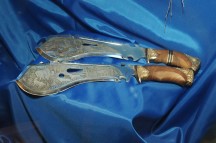 Традиции металлообработки сложились на базе кустарных промыслов, имеющих многовековую историю. В селе Чулково Вачского районе мастерили обитые железом сундуки для продажи на Нижегородской ярмарке, в Пурехе Чкаловского района и Лыскове отливали медные колокольчики. Нижегородцы всегда были народом умелым, старательным, а утварь, сделанная ими разъезжалась по разным российским губерниям и за границу и служила людям долго, радуя их глаз настоящей красотой.